CAMARA MUNICIPAL DE SANTA BRANCA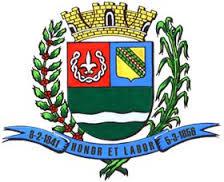 SECRETARIA DE FINANÇAS - CNPJ.01.958.948/0001-17PCA AJUDANTE BRAGA 108 CENTRO SANTA BRANCAData: 12/01/2018 16:19:39Transparência de Gestão Fiscal - LC 131 de 27 de maio 2009	Sistema CECAM (Página: 1 / 2)Empenho	Processo	CPF/CNPJ	Fornecedor	Descrição	Mod. Lic.	Licitação	Valor Empenhado	Valor Liquidado	Valor PagoMovimentação do dia 15 de Dezembro de 201701.00.00 - PODER LEGISLATIVO01.01.00 - CAMARA MUNICIPAL01.01.00 - CAMARA MUNICIPAL01.01.00.01.000 - Legislativa01.01.00.01.31 - Ação Legislativa01.01.00.01.31.0001 - MANUTENÇÃO DA CAMARA01.01.00.01.31.0001.2001 - MANUTENÇÃO DA CAMARA01.01.00.01.31.0001.2001.33903007 - GÊNEROS DE ALIMENTAÇÃO01.01.00.01.31.0001.2001.33903007.0111000 - GERALMODALIDADES DE LICITAÇÃOCO-C - CONVITE / COMPRAS/SERVIÇOSCONC - CONCURSO PÚBLICOCO-O - CONVITE / OBRASCP-C - CONCORRÊNCIA PUBLICA / COMPRAS/SERVIÇOSCP-O - CONCORRÊNCIA PUBLICA / OBRASDISP - DISPENSAIN-G - INEXIGIBILIDADEIS-C - ISENTO DE LICITAÇÕES / COMPRAS/SERVIÇOSIS-O - ISENTO DE LICITAÇÕES / OBRASPR-E - PREGAO ELETRÔNICOPR-G - PREGAO PRESENCIALTP-C - TOMADA DE PREÇOS / COMPRAS/SERVIÇOSTP-O - TOMADA DE PREÇOS / OBRASCAMARA MUNICIPAL DE SANTA BRANCA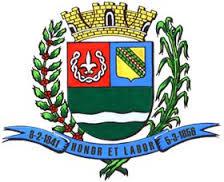 SECRETARIA DE FINANÇAS - CNPJ.01.958.948/0001-17PCA AJUDANTE BRAGA 108 CENTRO SANTA BRANCAData: 12/01/2018 16:19:39Transparência de Gestão Fiscal - LC 131 de 27 de maio 2009	Sistema CECAM (Página: 2 / 2)Empenho	Processo	CPF/CNPJ	Fornecedor	Descrição	Mod. Lic.	Licitação	Valor Empenhado	Valor Liquidado	Valor PagoSANTA BRANCA, 15 de Dezembro de 2017LUIS FERNANDO DA SILVA BARROSSP-325493/O-3CONTADOR LEGISLATIVO4100/0019.714.857/0001-00439 - FABRICA DE GELO STA BRANCA LTDA ME, GALAO DE AGUA MINERAL 20LDISPENSA D/032,0032,000,0001.01.00.01.31.0001.2001.33903916 - MANUTENÇÃO E CONSERVAÇÃO DE BENS IMÓVEIS01.01.00.01.31.0001.2001.33903916 - MANUTENÇÃO E CONSERVAÇÃO DE BENS IMÓVEIS01.01.00.01.31.0001.2001.33903916 - MANUTENÇÃO E CONSERVAÇÃO DE BENS IMÓVEIS01.01.00.01.31.0001.2001.33903916 - MANUTENÇÃO E CONSERVAÇÃO DE BENS IMÓVEIS01.01.00.01.31.0001.2001.33903916.0111000 - GERAL01.01.00.01.31.0001.2001.33903916.0111000 - GERAL01.01.00.01.31.0001.2001.33903916.0111000 - GERAL3990/0025.095.858/0001-08482 - DONIZETE MARTINS DE SIQUEIRA, INSTALACAO DE INSUFILM NA PORTA DE VIDRO NA RECEPCAO DA CAMARADISPENSA D0,00750,000,00MUNICIPAL01.01.00.01.31.0001.2001.33903977 - VIGILÂNCIA OSTENSIVA MONITORADA01.01.00.01.31.0001.2001.33903977 - VIGILÂNCIA OSTENSIVA MONITORADA01.01.00.01.31.0001.2001.33903977 - VIGILÂNCIA OSTENSIVA MONITORADA01.01.00.01.31.0001.2001.33903977 - VIGILÂNCIA OSTENSIVA MONITORADA01.01.00.01.31.0001.2001.33903977.0111000 - GERAL01.01.00.01.31.0001.2001.33903977.0111000 - GERAL01.01.00.01.31.0001.2001.33903977.0111000 - GERAL1240/0006.011.162/0001-01261 - R.P.R. SERVIÇOS LTDA ME, Empenho global para pagamento dos serviços prestados de monitora mento de alarmes eDISPENSA D/00,00663,000,00SUBTOTALcameras do predio da Camara  durante o exercicio de 2017 conforme contrato------------------------------------------------------------------------------------SUBTOTAL----------------------------------------------------------------------------------------------------------32,001.445,000,00TOTAL----------------------------------------------------------------------------------------------------------32,001.445,000,00